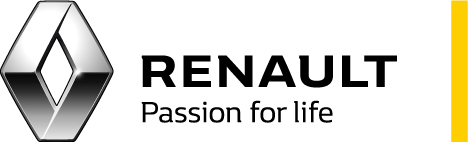 Communiquéde presseUrdorf, le 12 février 2020	RENAULT F1 TEAM LANCE OFFICIELLEMENT SA SAISON 2020 Renault F1 Team a dévoilé aujourd’hui ses objectifs pour la saison 2020 du Championnat du Monde FIA de Formule 1.Les pilotes Daniel Ricciardo et Esteban Ocon ont été présentés pour la première fois publiquement avec les couleurs de l’équipe.L’événement a eu lieu à L’Atelier Renault, lieu emblématique de Groupe Renault situé sur les Champs-Élysées (Paris), soulignant le soutien et l’engagement continus du Groupe envers Renault Sport Racing.Nouveau directeur technique châssis, Pat Fry était également présent aux côtés de l’encadrement de l’écurie, dont Cyril Abiteboul, Alain Prost, Marcin Budkowski et Rémi Taffin.Meilleur rookie l’an passé en Formule 2, Guanyu Zhou est promu au rôle de pilote d’essais.Renault F1 Team a mis l’accent sur le soutien de ses partenaires, BP Castrol, MAPFRE, DuPont, INFINITI, Microsoft, EURODATACAR, Bell & Ross, le coq sportif et RCI Banque, sans oublier ses précieux partenaires et fournisseurs techniques.Urdorf, le 12 février 2020 – Renault F1 Team a officiellement lancé sa campagne 2020 à l’occasion d’un événement organisé à L’Atelier Renault, site emblématique de Groupe Renault, sur les Champs-Élysées à Paris.Le duo dynamique de pilotes formé par Daniel Ricciardo et Esteban Ocon a été présenté pour la première fois aux média et partenaires avec les couleurs de l’équipe, en compagnie du nouveau directeur technique châssis Pat Fry.Des aperçus de la Renault R.S.20, la monoplace alignée par l’écurie en 2020, ont été dévoilés au public dans sa livrée d’essais de présaison. La monoplace complète, tout comme le groupe propulseur Renault E-Tech 20, seront révélés lors des tests hivernaux de Barcelone la semaine prochaine.Après la série d’annonces effectuée au mois de janvier, la promotion 2020 de la Renault Sport Academy était également présente alors que ses pilotes s’apprêtent à vivre une année passionnante en Championnats FIA de Formule 2 et de Formule 3 ainsi qu’en Formule Renault Eurocup.Président de Renault Sport Racing, Jérôme Stoll a déclaré que 2020 serait une année cruciale dans le parcours de Renault au sein de la discipline: «Cette année, Renault poursuit sa longue et fière histoire en Formule 1 en entrant dans une nouvelle décennie, notre sixième dans ce sport. 2020 est une année importante à bien des égards. Nous voulons reprendre la dynamique positive des trois premières années ayant suivi notre retour et nous préparer au mieux pour la saison prochaine qui est pour toutes les écuries le début d’un nouveau cycle. Après avoir achevé notre phase de reconstruction, nous sommes plus déterminés que jamais à être prêts dès le départ à exploiter le meilleur du règlement technique de 2021. J’ai toute confiance dans les équipes d’Enstone et Viry pour que cette nouvelle saison soit une année de reconquête de la quatrième place au Championnat Constructeurs, mais surtout pour faire de ce nouveau chapitre règlementaire qui se prépare dès cette année un terrain de succès pour l’écurie et la marque Renault.»L’équipe est en passe de parachever la phase de consolidation de son programme en Formule 1 en ayant investi dans le personnel et des technologies de pointe sur sa base châssis d’Enstone (Royaume-Uni) et son site moteur de Viry-Châtillon (France) afin d’atteindre ses objectifs et reconquérir des titres mondiaux en F1.Cyril Abiteboul, Team Principal, a souligné les ambitions de l’équipe pour l’année à venir :«Reconquérir la quatrième place au Championnat Constructeurs reste l’objectif sportif pour une saison qui sera plus disputée que jamais. Pour la saison qui commence, nous devons respecter les trois priorités arrêtées à l’intersaison : être fiables dès le coup d’envoi, assurer un niveau élevé de développement très tôt dans la saison, et avoir un bon taux de conversion en piste. Nous devons aussi reprendre confiance et renforcer l’esprit d’équipe pour tirer le meilleur de tous, et maximiser nos chances sur chaque week-end de course lors d’une saison qui sera historiquement longue et éprouvante. 2020 est aussi une année pivot qui marque la fin d’un cycle et la préparation d’un nouveau. Cette année doit nous permettre d’aborder dans les meilleures conditions possibles la révolution règlementaire de 2021. Les évolutions d’organisation réalisées au cours du second semestre 2019 sont au service de cet objectif.»Daniel Ricciardo entre dans sa deuxième saison en noir et jaune et a levé le voile sur sa motivation à réussir en piste cette année : «J’ai hâte me fondre encore mieux dans l’équipe grâce à l’année complète effectuée ensemble. En ce sens, les choses seront plus simples. J’ai beaucoup appris sur moi et sur l’écurie. De mon côté, l’une des leçons les plus importantes a été de réaliser qu’il ne s’agit pas seulement d’avoir les gens les plus intelligents du paddock.Il faut que chaque individu au sein de l’équipe donne le meilleur de lui-même. L’essentiel est d’essayer de trouver le moyen de travailler du mieux possible avec les personnes que je fréquente le plus, les aider à être la meilleure version d’eux-mêmes, et savoir comment je peux être le plus performant chaque jour. Jusqu’ici, j’apprécie l’expérience et je construis quelque chose avec Renault.»Esteban Ocon a pour sa part hâte de retrouver un volant en course en faisant son retour dans l’équipe lui ayant offert ses premiers tours de roues en F1 dans son adolescence : «C’est très excitant et il me tarde d’essayer la nouvelle voiture à Barcelone. Nous avons eu beaucoup de temps pour nous préparer et je me sens prêt à relever le défi. Après un an d’attente, je suis vraiment impatient de revenir en compétition. C’est l’endroit où je veux être. Il y a beaucoup de nouveaux éléments sur la monoplace cette année et tout le monde a travaillé d’arrache-pied pour trouver davantage de performance. Tout est une question de détails en F1 et j’en ai remarqué beaucoup sur la Renault R.S.20. C’est excitant de voir le design, mais nous voulons tout de suite être à son volant pour ressentir ce qu’elle a à offrir.»Guanyu Zhou assume un nouveau rôle cette année en étant promu pilote d’essais. Le meilleur rookie de la saison 2019 en Formule 2 aura davantage de responsabilités en contribuant au développement de la monoplace alignée en 2020 : «J’ai hâte d’être pilote d’essais Renault F1 Team. C’est une nouvelle étape après avoir été au poste de développement l’an passé. Cette année, je me vois offrir une opportunité encore plus grande. Il me faudra travailler toujours plus dur et obtenir un maximum d’informations tout en progressant dans les domaines sur lesquels l’écurie doit travailler afin de l’accompagner dans ses objectifs futurs.»Avec un tel sentiment d’énergie positive affiché par les pilotes et le renforcement des liens entre Enstone et Viry, 2020 s’annonce comme une saison passionnante sur la piste et en dehors.*  *  *A PROPOS DU GROUPE RENAULTConstructeur automobile depuis 1898, le Groupe Renault est un groupe international présent dans 134 pays qui a vendu près de 3,8 millions de véhicules en 2019. Il réunit aujourd’hui plus de 180’000 collaborateurs, dispose de 36 sites de fabrication et 12’700 points de vente dans le monde. Pour répondre aux grands défis technologiques du futur et poursuivre sa stratégie de croissance rentable, le groupe s’appuie sur son développement à l’international. Il mise sur la complémentarité de ses cinq marques (Renault, Dacia, Renault Samsung Motors, Alpine et LADA), le véhicule électrique et son alliance unique avec Nissan et Mitsubishi. Avec sa propre écurie en Formule 1, Renault fait du sport automobile un vecteur d’innovation et de notoriété de la marque.Présent en Suisse depuis 1927, le Groupe Renault commercialise en Suisse trois marques du Groupe, Renault, Dacia et Alpine. En 2019, plus de 24’500 nouvelles automobiles et véhicules utilitaires légers fabriqués par le Groupe Renault ont été immatriculés en Suisse. Avec plus de 2’000 mises en circulation de ZOE, Kangoo Z.E. et Master Z.E. en 2019, Renault détient plus de 15 % de part de marché dans la catégorie des véhicules 100 % électriques.Le réseau de distribution des trois marques évolue continuellement et compte désormais 200 partenaires qui proposent les produits et services du groupe dans 228 points de vente.*  *  *Les communiqués de presse et les photos sont consultables et/ou téléchargeables sur le site médias Renault: www.media.renault.ch